ISTITUTO COMPRENSIVO LUCCA 3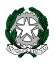 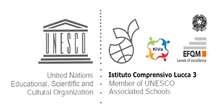 Via Don Minzoni, 244 S. Anna - 55100 LUCCAC.F. 92051740469tel.0583/584388—581457mail: luic84600n@istruzione.it pec: luic84600n@pec.istruzione.it sito web: www.lucca3.EDU.itMODULO DI COMUNICAZIONE PREVENTIVA DI ASSENZEIo sottoscritto/a					_ Nato a		, il  			 Residente a	, in via			, n° Recapito telefonico  			In qualità di genitore/tutore del minore: 	, frequentante la Classe  	della Scuola  	COMUNICOche mio figlio/a sarà assente da Scuola il/i giorno/i  	per i seguenti motivi    	 	_ 	_e, pertanto, non riconducibili in alcun modo a problematiche di salute relative a sintomi riferibili a COVID-19.Data  	Il Genitore/Tutor